ЧЕРКАСЬКА ОБЛАСНА РАДАГОЛОВАР О З П О Р Я Д Ж Е Н Н Я31.10.2022                                                                                    № 313-рПро проведення інвентаризаціїВідповідно до статті 55 Закону України «Про місцеве самоврядування в Україні», Закону України «Про бухгалтерський облік та фінансову звітність в Україні», п.7 Положення про інвентаризацію активів та зобов’язань, затвердженого наказом Міністерства фінансів України від 02.09.2014 №879, зареєстрованим у Міністерстві юстиції України 30.10.2014 за №1365/26142, зі змінами, з метою забезпечення достовірності даних бухгалтерського обліку та фінансової звітності, а також перевірки фактичної наявності активів виконавчого апарату обласної ради:1. Провести суцільну інвентаризацію активів та зобов’язань перед складанням річної фінансової звітності у такі строки:1) необоротні активи, запаси, матеріальні цінності на відповідальному зберіганні, дебіторська та кредиторська заборгованості, грошові кошти на реєстраційних рахунках станом на 01 листопада 2022 року – з 01.11.2022 до 11.11.2022;2) готівка, грошові документи, бланки суворої звітності станом на 01 листопада 2022 року – 01.11.2022.2. Проведення інвентаризації доручити постійно діючій інвентаризаційній комісії, створеній розпорядженням голови обласної ради від 27.10.2021                    №451-р.3. Протокол постійно діючої інвентаризаційної комісії за результатами проведеної інвентаризації подати на затвердження голові обласної ради до 30.11.2022. 4. Фінансово-господарському відділу виконавчого апарату обласної ради на підставі протоколу інвентаризаційної комісії відобразити результати інвентаризації у бухгалтерському обліку та фінансовій звітності до  01.12.2022.Голова						                                А.ПІДГОРНИЙ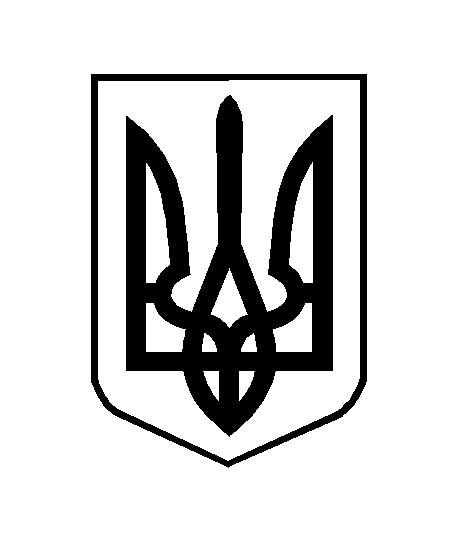 